Colegio Aurora de Chile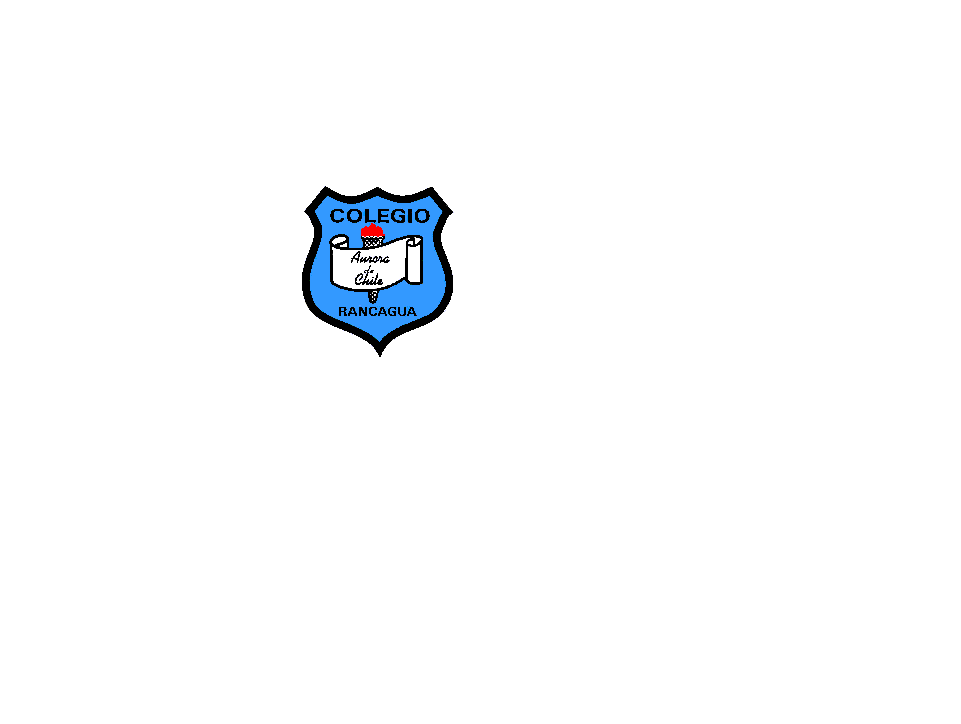 Rancagua   Cuartos Básicos-2020Verónica Maldonado-Mayte CarrascoGuia de Trabajo TecnologíaNombre:_____________________________________Curso: __________ Fecha:______Instrucciones:  Estimados alumnos(as), deben trabajar y responder la siguiente guía en su computador con el propósito de afianzar sus conocimientos de computación y acompañados de sus padres.¡Animo!1.-  Leer un texto con imágenes al azar.2.- Escribir en formato Word su texto considerando lo siguiente:Centrar Título del texto.Tipo de fuente Arial.Tamaño 14Color negroSubrayado.3.-  Seguir escribiendo los siguientes párrafos con la siguiente instrucción:Transcribir párrafos del texto, con el margen correspondiente.Espacio doble.Tipo de fuente Arial.Tamaño 12Color negro.4.-  Insertar las imágenes correspondientes al texto leído y escrito.Debes centrar las imágenes. 